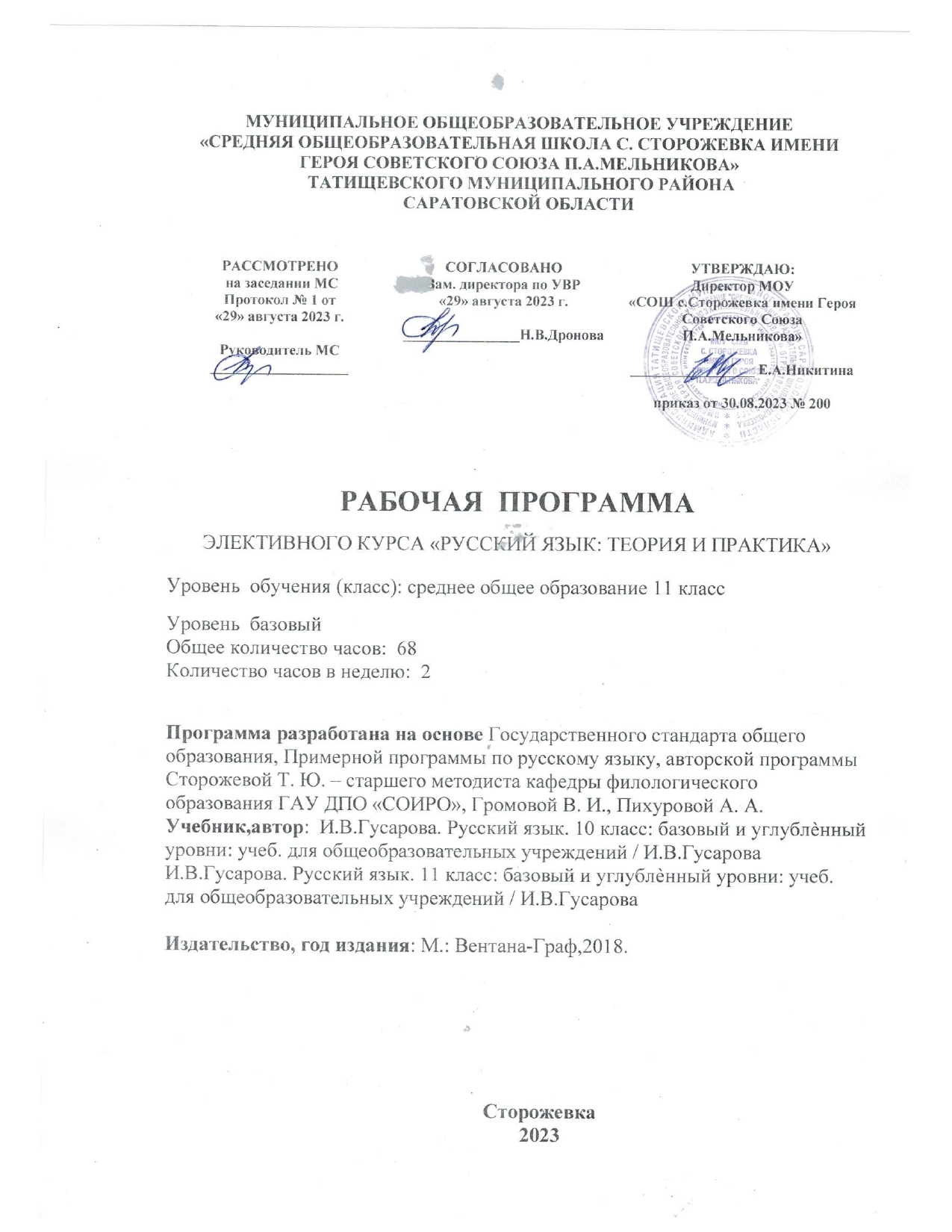 Раздел 1. Планируемые результаты освоения элективного курса «РУССКИЙ ЯЗЫК: ТЕОРИЯ И ПРАКТИКА»Личностные результаты:◼ Осознание феномена родного языка как духовной, культурной, нравственной основы личности, как одного из способов приобщения к ценностям национальной и мировой науки и культуры через источники информации на русском языке, в том числе мультимедийные; понимание необходимости бережного отношения к национальному культурно языковому наследию России и ответственности людей за сохранение чистоты и богатства родного языка как культурного достояния нации.◼ Осознание себя как языковой личности; понимание зависимости успешной социализации человека, способности его адаптироваться в изменяющейся социокультурной среде, готовности к самообразованию от уровня владения русским языком; понимание роли родного языка для самопознания, самооценки, самореализации, самовыражения личности в различных областях человеческой деятельности.◼ Представление о лингвистике как части общечеловеческой культуры, о взаимосвязи языка и истории, языка и культуры русского и других народов. ◼ Представление о речевом идеале; стремление к речевому самосовершенствованию; способность анализировать и оценивать нормативный, этический и коммуникативный аспекты речевого высказывания ◼ Существенное увеличение продуктивного, рецептивного и потенциального словаря; расширение круга используемых языковых и речевых средств.◼ Представление о лингвистике как части общечеловеческой культуры, о взаимосвязи языка и истории, языка и культуры русского и других народов.Метапредметные результаты:        Метапредметные результаты включают три группы универсальных учебных действий (УУД).       Регулятивные универсальные учебные действия.       Выпускник научится:◼ самостоятельно определять цели, задавать параметры и критерии, по которым можно определить, что цель достигнута; ◼ оценивать возможные последствия достижения поставленной цели в деятельности, собственной жизни и жизни окружающих людей, основываясь на соображениях этики и морали; ◼ ставить и формулировать собственные задачи в образовательной деятельности и жизненных ситуациях;◼ оценивать ресурсы, в том числе время и другие нематериальные ресурсы, необходимые для достижения поставленной цели;◼ выбирать путь достижения цели, планировать решение поставленных задач, оптимизируя материальные и нематериальные затраты; ◼ организовывать эффективный поиск ресурсов, необходимых для достижения поставленной цели;◼ сопоставлять полученный результат деятельности с поставленной заранее целью.     Познавательные универсальные учебные действия.     Выпускник научится:◼искать и находить обобщенные способы решения задач, в том числе, осуществлять развернутый информационный поиск и ставить на его основе новые (учебные и познавательные) задачи; ◼ критически оценивать и интерпретировать информацию с разных позиций, распознавать и фиксировать противоречия в информационных источниках; ◼использовать различные модельно-схематические средства для представления существенных связей и отношений, а также противоречий, выявленных в информационных источниках;◼ находить и приводить критические аргументы в отношении действий и суждений другого; спокойно и разумно относиться к критическим замечаниям в отношении собственного суждения, рассматривать их как ресурс собственного развития;◼ выходить за рамки учебного предмета и осуществлять целенаправленный поиск возможностей для широкого переноса средств и способов действия; ◼ выстраивать индивидуальную образовательную траекторию, учитывая ограничения со стороны других участников и ресурсные ограничения;◼ менять и удерживать разные позиции в познавательной деятельности.      Коммуникативные универсальные учебные действия.      Выпускник научится:◼ осуществлять деловую коммуникацию как со сверстниками, так и со взрослыми (как внутри образовательной организации, так и за ее пределами), подбирать партнеров для деловой коммуникации исходя из соображений результативности взаимодействия, а не личных симпатий; ◼  при осуществлении групповой работы быть как руководителем, так и членом команды в разных ролях (генератор идей, критик, исполнитель, выступающий, эксперт и т.д.); ◼  координировать и выполнять работу в условиях реального, виртуального и комбинированного взаимодействия; ◼ развернуто, логично и точно излагать свою точку зрения с использованием адекватных (устных и письменных) языковых средств;◼ распознавать конфликтогенные ситуации и предотвращать конфликты до их активной фазы, выстраивать деловую и образовательную коммуникацию, избегая личностных оценочных суждений.Предметные результаты:Выпускник научится:воспринимать лингвистику как часть общечеловеческого гуманитарного знания;  рассматривать язык в качестве многофункциональной развивающейся системы;  распознавать уровни и единицы языка в предъявленном тексте и видеть взаимосвязь между ними;  анализировать языковые средства, использованные в тексте, с точки зрения правильности, точности и уместности их употребления при оценке собственной и чужой речи; комментировать авторские высказывания на различные темы (в том числе о богатстве и выразительности русского языка);  отмечать отличия языка художественной литературы от других разновидностей современного русского языка;  использовать синонимические ресурсы русского языка для более точного выражения мысли и усиления выразительности речи;  иметь представление об историческом развитии русского языка и истории русского языкознания;  выражать согласие или несогласие с мнением собеседника в соответствии с правилами ведения диалогической речи;  дифференцировать главную и второстепенную информацию, известную и неизвестную информацию в прослушанном тексте;  проводить самостоятельный поиск текстовой и нетекстовой информации, отбирать и анализировать полученную информацию;  Оценивать стилистические ресурсы языка;  сохранять стилевое единство при создании текста заданного функционального стиля;  владеть умениями информационно перерабатывать прочитанные и прослушанные тексты и представлять их в виде тезисов, конспектов, аннотаций, рефератов;  создавать отзывы и рецензии на предложенный текст;  соблюдать культуру чтения, говорения, аудирования и письма;  соблюдать культуру научного и делового общения в устной и письменной форме, в том числе при обсуждении дискуссионных проблем;  соблюдать нормы речевого поведения в разговорной речи, а также в учебно-научной и официально-деловой сферах общения;  Осуществлять речевой самоконтроль;  совершенствовать орфографические и пунктуационные умения и навыки на основе знаний о нормах русского литературного языка;  использовать основные нормативные словари и справочники для расширения словарного запаса и спектра используемых языковых средств;  оценивать эстетическую сторону речевого высказывания при анализе текстов (в том числе художественной литературы).Выпускник получит возможность научиться:проводить комплексный анализ языковых единиц в тексте;  выделять и описывать социальные функции русского языка;  проводить лингвистические эксперименты, связанные с социальными функциями языка, и использовать его результаты в практической речевой деятельности;  анализировать языковые явления и факты, допускающие неоднозначную интерпретацию;  характеризовать роль форм русского языка в становлении и развитии русского языка;  проводить анализ прочитанных и прослушанных текстов и представлять их в виде доклада, статьи, рецензии, резюме;  проводить комплексный лингвистический анализ текста в соответствии с его функционально-стилевой и жанровой принадлежностью;  критически оценивать устный монологический текст и устный диалогический текст;  выступать перед аудиторией с текстами различной жанровой принадлежности;  осуществлять речевой самоконтроль, самооценку, самокоррекцию;  использовать языковые средства с учетом вариативности современного русского языка;  проводить анализ коммуникативных качеств и эффективности речи;  редактировать устные и письменные тексты различных стилей и жанров на основе знаний о нормах русского литературного языка;  определять пути совершенствования собственных коммуникативных способностей и культуры речи.Раздел 2. Содержание элективного курса«РУССКИЙ ЯЗЫК: ТЕОРИЯ И ПРАКТИКА»        Язык как средство общения       Русский язык как один из важнейших современных языков мира, как национальный язык русского народа, как государственный язык Российской Федерации и как язык межнационального общения. Русский язык как один из европейских языков. Русский язык в кругу других славянских языков. 3начение старославянского языка в истории русского литературного языка. Отражение в языке исторического опыта народа, культурных достижений всего человечества. Основные формы существования национального языка: литературный язык,территориальные диалекты (народные говоры), городское просторечие, профессиональные и социально-групповые жаргоны. Национальный язык — единство этих форм (разновидностей). Основные признаки литературного языка: обработанность, нормированность, относительная устойчивость (стабильность), обязательность для всех носителей языка, стилистическая дифференцированность, высокий социальный престиж в среде носителей данного национального языка.        Основные функции языка: коммуникативная, когнитивная, кумулятивная, эстетическая (повторение).         Кумулятивная (культуроносная) функция как способность языка накапливать и передавать опыт поколений, служить хранилищем человеческого опыта, культурно-исторической информации.         Элементарный анализ лексических единиц, в которых наиболее ярко проявляется кумулятивная функция языка (отражение предметов и явлений материального мира, социальных факторов, социального опыта народа, его деятельности, насущных потребностей и т. п.).         Язык как составная часть национальной культуры; как продукт культуры, в котором сосредоточен исторический культурный опыт предшествующих поколений; как средство дальнейшего развития культуры, условие формирования и существования нации, средство формирования личности.            Отражение в языке материальной и духовной культуры народа (реального мира, окружающего человека, условий его жизни; общественного самосознания народа, его менталитета, национального характера, образа жизни, традиций, обычаев, морали, системы ценностей, мироощущения).          Развитие новых лингвистических дисциплин, в центре внимания которых находится человек как носитель языка (языковая личность).            Лингвокультурология как наука, объектом изучения которой являютсяязык и культура народа.           Концепты как ключевые слова, характеризующие национальную культуру.                Элементарный анализ примеров слов-концептов, характеризующих национальную культуру.          Прецедентные имена или тексты как важнейшее явление, которое имеет культурологическую ценность и изучается современной лингвокультурологией.          Безэквивалентная лексика как группа слов, трудно переводимых на другие языки и обозначающих реалии жизни данного культурно-языкового сообщества, которые не зафиксированы в других языках.         Основные группы безэквивалентной лексики: фразеологические единицы, историзмы, слова-наименования традиционного русского быта, фольклорная лексика и др.         Элементарный анализ примеров прецедентных имѐн и текстов, имеющих культурологическую ценность.          Поиск примеров безэквивалентной лексики в разных словарях (фразеологизмов, устаревших слови др.) и в предлагаемых текстах.Виды речевой деятельности и информационная переработка текста       Речевое общение как социальное явление. Социальная роль языка в обществе.         Изучение разных аспектов речевого общения в лингвистике, философии, социологии, культурологии, психологии. Общение как обмен информацией, как передача и восприятие смысла высказывания.         Активное использование невербальных средств общения (жесты, мимика, поза).         Учѐт национальной специфики жестов как необходимое условие речевого общения.          Виды жестов (дублирующие актуальную речевую информацию, замещающие речевое высказывание, регулирующие речевое общение, усиливающие содержание речи и др.).         Наблюдение за использованием невербальных средств общения в речевой практике и оценка уместности их употребления.         Наблюдение за способами описания мимики и жестов персонажей литературных произведений.         Использование разнообразных видов графических знаков в речевом общении (графических символов, логотипов и т. п.).         Наблюдение за использованием разнообразных видов графических знаков в речевом общении: графических символов — в письменной научной речи, логотипов — в повседневном и официально-деловом общении и т. п.).          Самостоятельное составление словарика логотипов и научных символов.            Виды монолога: внутренний (обычно протекает во внутренней речи) и внешний.           Анализ примеров внутреннего и внешнего монолога героя литературного произведения и объяснение роли монолога в художественном тексте.          Виды монологической речи по цели высказывания: информационная, убеждающая и побуждающая.          Виды диалога и полилога в соответствии с ситуацией общения: бытовой диалог (полилог) и деловая беседа.          Искусственные языки и их роль в речевом общении.          Эсперанто. Устная и письменная речь как формы речевого общения. Основные особенности устной речи: неподготовленность, спонтанность, прерывистость; ориентированность на слуховое и зрительное восприятие, на присутствие собеседника, его реакцию; передача эмоций при помощи интонации, мимики, жестов; возможность воспроизведения речи только при наличии специальных технических устройств; необходимость соблюдения орфоэпических и интонационных норм.          Наличие в устной речи неполных предложений, незаконченных фраз, лексических повторов, конструкций с именительным темы, подхватов, самоперебивов и др.         Основные жанры устной речи: устный рассказ, выступление перед аудиторией, сообщение, доклад, ответ (краткий и развѐрнутый) на уроке, дружеская беседа, диспут, дискуссия и т. д.         Анализ устного высказывания с целью определения его основных особенностей, характерных для устной речи. Типичные недостатки устной речи: интонационная и грамматическая нерасчленѐнность, бедность. Анализ и оценка устной речи с точки зрения проявления в ней типичных недостатков (интонационной и грамматической нерасчленѐнности, бедности).          Различные формы фиксации устной речи (фонетическая транскрипция, интонационная разметка текста, использование современных звукозаписывающих технических средств).           Наблюдение за различными формами фиксации устной речи (фонетическая транскрипция, интонационная разметка текста, использование современных звукозаписывающих технических средств).          Письменная форма речи как речь, созданная с помощью графических знаков на бумаге, экране монитора, мобильного телефона и т. п. Основные особенности письменной речи: подготовленность, логичность, точность изложения; ориентированность только на зрительное восприятие и отсутствие собеседника; передача эмоций при помощи знаков препинания и некоторых других графических средств; возможность многократного воспроизведения, возвращения к тексту, возможность многократного совершенствования; необходимость соблюдения орфографических и пунктуационных норм.        Анализ письменного высказывания с целью определения его основных особенностей, характерных для письменной речи. Использование в письменной речи различных способов графического выделения важных для передачи смысла фрагментов печатного текста (разные типы шрифта, полужирный шрифт, курсив, подчѐркивание, обрамление, особое размещение текста на странице и т. п.). Наблюдение за использованием в письменной речи различных способов графического выделения важных для передачи смысла фрагментов печатного текста. Основные жанры: письма, записки, деловые бумаги, рецензии, статьи, репортажи, сочинения, конспекты, планы, рефераты и т. п.            Основные требования к письменному тексту: 1) соответствие содержания текста теме и основной мысли; 2) полнота раскрытия темы; 3) достоверность фактического материала; 4) последовательность изложения (развѐртывания содержания по плану); логическая связь частей текста, правильность выделения абзацев; 5) смысловая и грамматическая связь предложений и частей текста;6) стилевое единство; 7) соответствие текста заданному (или выбранному)типу речи; 8) соответствие нормам русского литературного языка (грамматическим, речевым, правописным — орфографическим и пунктуационным). Анализ письменного текста с точки зрения его соответствия основным требованиям, предъявляемым к письменному высказыванию.         Объяснение роли письма (написание письменных высказываний в виде сочинений-миниатюр, письменных ответов на поставленный вопрос, изложений и т. п.) для развития устной речи и речи внутренней, обращѐнной к самому себе и связанной с процессами мышления, самооценивания, регуляции своего поведения.          Основные отличия устного научного высказывания от письменного научного текста.          Интернет-общение как специфическая форма речевого взаимодействия, совмещающего черты устной и письмен ной речи. Основные условия эффективного общения. Необходимые условия успешного, эффективного общения: 1) готовность к общению (обоюдное желание собеседников высказать своѐ мнение по обсуждаемому вопросу, выслушать своего партнѐра; наличие у собеседников общих интересов, достаточного жизненного опыта, начитанности, научных знаний для понимания смысла речи собеседника; владение необходимым объѐмом культурологических знаний и др.); 2) высокий уровень владения языком и коммуникативными навыками; 3) соблюдение норм речевого поведения и др. Анализ речевых ситуаций с целью выявления нарушений основных условий эффективного общения.         Прецедентные тексты как тексты (фразы, слова), которые имеют историко-культурную ценность и на которые часто ссылаются носители языка (цитаты из общеизвестных художественных произведений; ссылки на мифы, предания, сказки; афоризмы, пословицы, крылатые слова, фразеологические обороты; фразы из песен, названия книг, спектаклей, опер, фильмов; высказывания героев популярных кинофильмов и т. п.).           Анализ речевых ситуаций, в которых причиной коммуникативной неудачи является недостаточный объѐм культурологических знаний собеседника.          Понимание прецедентных текстов как одно из условий эффективности речевого общения.          Коммуникативный барьер как психологическое препятствие, которое может стать причиной непонимания или возникновения отрицательных эмоций в процессе общения.          Элементарный анализ накопленного речевого опыта, связанного с преодолением коммуникативных барьеров в процессе общения.          Составление рекомендаций (правил), которым должен следовать каждый, кто хочет научиться преодолевать коммуникативные барьеры в речевом общении. Умение задавать вопросы как условие эффективности общения, в том числе и интернет-общения.         Виды вопросов и цель их использования в процессе общения: информационный, контрольный, ориентационный, ознакомительный, провокационный, этикетный.         Наблюдение за уместностью использования разных видов вопроса в разных ситуациях общения. Типичные коммуникативные неудачи, встречающиеся в письменных экзаменационных работах старшеклассников: неясно выраженная мысль, нарушение этических норм общения (например, неоправданная агрессия речи, преувеличение степени речевой свободы, допустимой в коммуникативной ситуации экзамена), неуместное использование того или иного языкового средства выразительности и др. Функциональная стилистика       Функциональная стилистика как раздел лингвистики, который изучает исторически сложившуюся в русском языке систему функциональных разновидностей литературного языка в их соотношении и взаимодействии.             Современное учение о функциональных разновидностях языка. Функциональные разновидности языка: разговорная речь, функциональные стили (официально-деловой, научный, публицистический), язык художественной литературы (повторение изученного).          Обобщение изученного о функциональных разновидностях языка. Обобщение опыта стилистического анализа текстов разных функциональных разновидностей языка. Учѐт основных факторов при разграничении функциональных разновидностей языка: экстралингвистических (сфера применения, основные функции речи) и лингвистических факторов (основные особенности речи, типичные языковые средства). Установление принадлежности текста к определѐнной функциональной разновидности, подстилю, жанру речи (на основе изученного ранее).          Речевой жанр как относительно устойчивый тематический, композиционный и стилистический тип высказываний, имеющих общие признаки: соответствие определѐнной коммуникативной цели, завершѐнность, связь с конкретной сферой общения. Разговорная речь (сфера применения, основная функция, основные разновидности, основные признаки, языковые средства, основные жанры). Объяснение основных экстралингвистических (сфера применения, основные функции речи) и лингвистических признаков разговорной речи. Установление принадлежности текста к определѐнной разновидности (подстилю) разговорной речи.           Обобщение собственного речевого опыта использования невербальных средств при устном общении.          Проведение интонационной разметки примеров разговорной речи. Анализ образцов разговорной речи, содержащихся в текстах произведений художественной литературы. Характеристика наиболее распространѐнных жанров разговорной речи. Составление устного рассказа на заданную тему с использованием элементов разговорной речи.          Обобщение собственного речевого опыта построения речевого высказывания в рамках типовых жанров разговорной речи. Формулирование основных правил построения речи и речевого поведения в рамках общения в интернет-пространстве.             Официально-деловой стиль (сфера применения, основная функция, основные разновидности, основные признаки, языковые средства, основные жанры). Объяснение основных экстралингвистических (сфера применения, основные функции речи) и лингвистических признаков официально-делового стиля. Анализ образцов официально-делового стиля речи с точки зрения проявления в них основных признаков данного стиля. Создание собственных речевых высказываний по данным образцам. Установление принадлежности текста к определѐнной разновидности (подстилю) официально-делового стиля. Наблюдение за использованием лексических, морфологических и синтаксических средств в текстах официально-делового стиля; и хуместное употребление в собственных речевых высказываниях данного стиля. Анализ и редактирование примеров неуместного использования речевых штампов. Обобщение собственного опыта построения речевого высказывания в рамках типовых жанров официально-делового стиля.         Научный стиль речи (сфера применения, основная функция, основные разновидности, основные признаки, языковые средства, основные жанры). Объяснение основных экстралингвистических (сфера применения, основные функции речи) и лингвистических признаков научного стиля речи. Установление принадлежности текста к определѐнной разновидности (подстилю) научного стиля речи. Анализ речевых образцов научного стиля речи (тексты школьных учебников, статьи, лекции, словари, справочные пособия, энциклопедии, устные ответы на уроке, инструкциии др.) с точки зрения проявления в них основных признаков данного стиля речи. Создание собственных речевых высказываний по данным образцам. Лексический анализ слов-терминов. Этимологическая справка как способ объяснения происхождения и значения термина. Роль греческих и латинских словообразовательных элементов в создании научных терминов. Работа с терминологическими словарями. Обобщение собственного речевого опыта построения речевого высказывания в рамках типовых жанров научного стиля речи (научно-учебный, научно-справочный, научно информативный и научно-популярный подстили). Использование разных видов чтения(просмотрового, ознакомительного, изучающего) в зависимости от коммуникативной задачи. Передача содержания научного текста в виде плана, тезисов, конспекта. Применение рациональных приѐмов работы со словарями в поисках необходимой информации (в том числе и с интернет-словарями и справочниками). Устный или письменный пересказ научного текста; создание устного или письменного текста-рассуждения на заданную лингвистическую тему и др.          Публицистический стиль речи (сфера применения, основная функция, основные разновидности, основные признаки, языковые средства, основные жанры). Объяснение основных экстралингвистических (сфера применения, основные функции речи) и лингвистических признаков публицистического стиля речи. Установление принадлежности текста к определѐнной разновидности (подстилю) публицистического стиля речи. Анализ образцов публицистического стиля речи с точки зрения проявления в них основных признаков данного стиля. Создание собственных речевых высказываний по данным образцам. Характеристика наиболее распространѐнных жанров публицистического стиля речи. Обобщение собственного опыта анализа речевого высказывания в рамках типовых жанров публицистического стиля речи. Создание портретного очерка (рассказ об интересном человеке), небольшой по объѐму проблемной статьи, репортажа-повествования о событии (посещение театра, экскурсия, поход), репортажа — описания памятника истории или культуры(родного города, посѐлка, улицы, музея) Язык художественной литературы (сфера применения, основная функция, основные разновидности, основные признаки, языковые средства, основные жанры). Анализ отрывков из художественных произведений с точки зрения проявления в них основных признаков данной функциональной разновидности языка. Наблюдение за использованием в художественных текстах изобразительно-выразительных языковых средств: фонетических (звукопись),словообразовательных (индивидуально-авторские неологизмы, повторы слов), лексических и фразеологических, морфологических, синтаксических (односоставные, неполные предложения, обращения, прямая речь, диалоги и т. д.). Использование тропов и фигур речи для создания образности художественной речи (обобщение).Работа со словариком «Тропы и фигуры речи». Лингвистический анализ отрывков из художественных произведений, выразительное чтение этих фрагментов. Анализ трудных случаев установления принадлежности текста к определѐнной функциональной разновидности, подстилю, жанру речи.Культура речи. Культура речи как раздел лингвистики.          Культура речи как раздел лингвистики,в котором изучаются нормы русского литературного языка (орфоэпические, лексические, грамматические, правописные), а также нормы построения речевого высказывания (устного и письменного) в рамках определѐнной функциональной разновидности языка и в соответствии с речевой ситуацией общения. Культура речи как владение нормами литературного языка в его устной и письменной формах; умение выбрать и организовать языковые средства, которые в определѐнной ситуации общения способствуют достижению поставленных задач коммуникации; соблюдение в процессе общения речевых правил поведения. Объяснение важности овладения навыками культуры речи для каждого носителя языка.            Основные компоненты культуры речи: языковой (или нормативный, состоящий в изучении норм языка), коммуникативный (изучение особенностей выбора и употребления языковых средств в соответствии с коммуникативными задачами речевого общения) и этический (описание речевого этикета, эффективных приѐмов общения). Качества образцовой речи как свойства речи, которые обеспечивают эффективность коммуникации и характеризуют уровень речевой культуры говорящего: правильность, точность, уместность, содержательность, логичность, ясность(доступность), богатство, выразительность, чистота, вежливость Объяснение соотношения понятий «компоненты культуры речи» и «качества речи» (языковой компонент — правильность речи; коммуникативный компонент (точность, уместность, содержательность, логичность, ясность (доступность),богатство, выразительность речи.            Языковой компонент культуры речи. Языковые нормы(нормы литературного языка, литературные нормы) как правила использования языковых средств в речи. Норма как образец единообразного, общепризнанного употребления элементов языка (слов, словосочетаний, предложений).          Языковые нормы как явление историческое. Изменение литературных норм, обусловленное развитием языка. Осмысление накопленного опыта применения языковых норм. Анализ примеров, иллюстрирующих изменение литературных норм, обусловленное развитием языка. Основные виды норм современного русского литературного языка: произносительные (орфоэпические, интонационные), лексические, грамматические (морфологические, синтаксические). Взаимосвязь раздела «Культура речи» с другими разделами лингвистики (орфоэпией, лексикой, морфологией и т. п.).           Соблюдение основных норм современного литературного произношения: произношение безударных гласных звуков, некоторых согласных, сочетаний согласных. Произношение некоторых грамматических форм. Особенности произношения иноязычных слов, а также русских имѐн и отчеств. Интонационный анализ предложений. Выразительное чтение текста с соблюдением основных интонационных норм. Выбор из синонимического ряда нужного слова с учѐтом его значения и стилистической окраски. Нормативное употребление форм слова, построение словосочетаний разных типов, правильное построение предложений разных синтаксических конструкций. Согласование сказуемого с подлежащим. Применение орфографических и пунктуационных норм при создании и воспроизведении текстов делового, научного и публицистического стилей. Основные нормативные словари русского языка: орфографические, орфоэпические, грамматические; словари лексических трудностей русского языка; словари паронимов, синонимов, антонимов, фразеологические словари русского языка и др. Работа с нормативными словарями русского языка: орфографическими, орфоэпическими, грамматическими; со словарями лексических трудностей русского языка; словарями паронимов, синонимов, антонимов, фразеологическими словарями русского языка и др. Правильность как качество речи, которое состоит в еѐ соответствии принятым нормам литературного языка и достигается благодаря знанию этих норм и умению их применять при построении устного и письменного речевого высказывания. Оценка правильности устного и письменного высказывания. Исправление ошибок, связанных с неправильным употреблением слов и грамматических конструкций в устной и письменной речи.        Коммуникативный компонент культуры речи. Коммуникативный компонент культуры речи как требование выбора и употребления языковых средств в соответствии с коммуникативными задачами общения. Необходимость владения функциональными разновидностями языка, а также умение ориентироваться на условия общения — важное требование культуры речи. Осмысление накопленного опыта применения коммуникативных норм в собственной речевой практике. Точность как коммуникативное качество речи, которое состоит в соответствии еѐ смысла отражаемой реальности коммуникативному замыслу говорящего. Точность как требование правильности словоупотребления, умения выбирать необходимый синоним, пароним, учитывать многозначность и омонимию и др. Уместность как строгое соответствие речи условиям и задачам общения, содержанию передаваемой информации, избранному жанру и функциональной разновидности языка; как способность пользоваться стилистическими ресурсами языка в соответствии с обстановкой общения. Анализ текстов различных функциональных разновидностей языка сточки зрения их соответствия критериям точности, уместности, содержательности, логичности, ясности, богатства и выразительности речи. Выбор наиболее точных языковых средств в соответствии со сферой и ситуацией речевого общения. Содержательность речи как наличие в высказывании чѐтко выраженных мыслей, чувств, стремлений, желаний, что во многом зависит от словарного запаса, позволяющего человеку адекватно выразить самые различные свои мысли и оттенки мыслей. Логичность речи как логическая соотнесѐнность высказываний или частей одного высказывания, связность мыслей, ясный композиционный замысел текста. Ясность (доступность)как коммуникативное качество речи, которое облегчает восприятие и понимание высказывания при сложности его содержания. Ясность речи связана с умением говорящего(пишущего) сделать свою речь удобной для восприятия, максимально учитывая при этом знания и речевые навыки собеседника. Богатство как коммуникативное качество речи, которое определяется способностью выразить одну и ту же мысль, одно и то же грамматическое значение разными способами, используя разнообразные языковые средства (лексические, грамматические, интонационные, стилистические и др.).          Лексико-фразеологическое и грамматическое богатство русского языка. Словообразование как источник богатства речи. Выразительность как качество речи, состоящее в выборе таких языковых средств, которые позволяют усилить впечатление от высказывания, вызвать и поддержать внимание и интерес у адресата, воздействовать на его разум и чувства. Достижение выразительности речи путѐм использования разнообразных изобразительных средств языка (тропов, риторических фигур и др.), фразеологических оборотов, пословиц, крылатых фраз и др. Выразительные возможности фонетики, интонации, лексики, фразеологии, грамматики.           Невербальные средства выразительности(жесты, мимика, пантомимика). Неуместное, стилистически не оправданное употребление тропов, излишнее украшательство речи, использование слов, не сочетающихся в рамках одного стиля, как недостаток речи. Анализ примеров неуместного, стилистически не оправданного употребления тропов, излишнего украшательства речи, использования слов, не сочетающихся в рамках одного стиля.           Этический компонент культуры речи. Этический компонент культуры речи как применение правил поведения, связанных с речевым выражением нравственного кодекса народа; строгий запрет на сквернословие, разговор на «повышенных тонах» в процессе общения. Осмысление накопленного опыта применения этических норм поведения в собственной речевой практике. Речевой этикет как правила речевого поведения (обобщение изученного). Применение норм речевого этикета в учебной и бытовой сферах общения. Чистота речи как отсутствие в ней лишних слов, слов-сорняков, нелитературных слов (жаргонных, диалектных, нецензурных). Вежливость речи как соответствие еѐ коммуникативным нормам поведения. Это качество речи предполагает знание речевого этикета и умение применять его в разных ситуациях общения; внутреннюю потребность человека общаться доброжелательно, учтиво, благопристойно в любых обстоятельствах; способность уважительно относиться к собеседнику даже в непростой ситуации. Соблюдение правил речевого поведения во время обсуждения спорных вопросов (спор, диспут, дискуссия). Этикетные формулы выражения несогласия с собеседником, вежливого отказа в выполнении просьбы. Основные ошибки аудирования, которые мешают эффективности общения вовремя спора, диспута, дискуссии общения. Анализ текстов различных функциональных разновидностей языка сточки зрения соответствия их критериям чистоты и вежливости речи. Соблюдение правил речевого поведения при проведении диспута (дискуссии) на заданную тему. Подготовка к ГИА.         Трудные вопросы фонетики и нормы произношения. Звуки и буквы. Двойная роль букв е, ѐ, ю, я. Разделительные ъ и ь. Непроизносимые согласные. Озвончение и оглушение согласных. Основные орфоэпические и акцентологические нормы. Принципы русской орфографии. Фонематический принцип.          Состав слова и словообразование. Корень, приставка, суффикс, окончание. Нулевое окончание и отсутствие окончания. Основные способы словообразования. Морфологический и неморфологический способы образования слов. Приставочно-суффиксальный и приставочный или суффиксальный способы словообразования.           Основные вопросы лексикологии и точность словоупотребления. Лексическое значение слова. Многозначные слова и омонимы. Синонимы, антонимы, паронимы. Фразеологизмы.            Трудные вопросы морфологии и нормы употребления частей речи. Существительные склоняемые и несклоняемые. Степени сравнения имен прилагательных. Склонение имен числительных. Спряжение глаголов. Причастия действительные и страдательные. Страдательные причастия прошедшего времени и отглагольные прилагательные. Наречия и наречные выражения. Служебные части речи. Слова категории состояния. Переходные явления в системе частей речи как способ образования грамматических омонимов.          Трудные вопросы орфографии. Чередующиеся гласные в корнях слов. О и Ё после шипящих. Правописание приставок и суффиксов в разных частях речи. Н и НН в полных формах и кратких прилагательных и причастиях, наречиях на О – Е. Правописание личных окончаний глаголов. Не с разными частями речи. Слитное, раздельное и дефисное написание наречий. Местоимения и союзы (так же – также и т.п.). Правописание предлогов.         Трудные вопросы синтаксиса и синтаксические нормы. Виды подчинительной связи слов в словосочетании (согласование, управление, примыкание). Грамматическая основа предложения. Сказуемые простые глагольные, составные глагольные, составные именные. Односоставные простые предложения. Однородные члены предложения с повторяющимися и двойными (парными) союзами. Конструкции, осложняющие структуру предложения. Сложные предложения союзные и бессоюзные. Сложносочиненные предложения с общим второстепенным членом предложения. Сложноподчиненные предложения с несколькими придаточными. Виды придаточных предложений. Сравнительные обороты и придаточные сравнительные. Сложные предложения с разными видами связи.         Трудные вопросы пунктуации. Употребление тире и двоеточия в предложениях разного типа. Обособление определений, приложений, дополнений и обстоятельств. Запятая перед союзом как. Запятая на стыке двух союзов.         Текст и его основные признаки. Смысловая и композиционная цельность текста. Последовательность предложений в тексте. Основные средства связи предложений в тексте. Выразительные средства в тексте. Тропы и фигуры речи. Средства выразительности фонетики и словообразования. Основы продуцирования текста. Основные единицы текстообразования: предложение, абзац, сложное синтаксическое целое. Абзац, его разновидности, функции абзацев. Структура текста: вступление, основная часть, заключение. Тема-рематическое движение мысли в тексте. Отзыв, рецензия, эссе.Раздел 3.Тематическое планирование11  класс№ п/пРаздел/Тема Количество часов1Язык как средство общения62Виды речевой деятельности и информационная переработка текста173Функциональная стилистика174Культура речи115Подготовка к ГИА17Итого 68